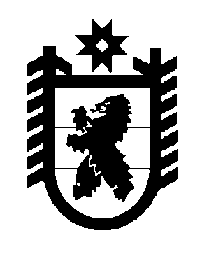 Российская Федерация Республика Карелия    ПРАВИТЕЛЬСТВО РЕСПУБЛИКИ КАРЕЛИЯРАСПОРЯЖЕНИЕ                                от  14 марта 2016 года № 179р-Пг. Петрозаводск Внести в Комплекс мер по реализации Концепции общенациональной системы выявления и развития молодых талантов на территории Республики Карелия, утвержденный распоряжением Правительства Республики Карелия        от 15 июля 2013 года № 469р-П (Собрание законодательства Республики Карелия, 2013, № 7, ст. 1322),  изменение, изложив его в следующей редакции:«Утвержден распоряжением Правительства Республики Карелияот 15 июля 2013 года № 469р-ПКомплекс мерпо реализации Концепции общенациональной системы выявления и развития молодых талантов на территории Республики Карелия           ГлаваРеспублики  Карелия                                                              А.П. Худилайнен№ п/пМероприятиеСроки исполненияИсполнительИнформационно-методическое сопровождение реализации системы выявления и развития одаренных детей и талантливой молодежиИнформационно-методическое сопровождение реализации системы выявления и развития одаренных детей и талантливой молодежиИнформационно-методическое сопровождение реализации системы выявления и развития одаренных детей и талантливой молодежиИнформационно-методическое сопровождение реализации системы выявления и развития одаренных детей и талантливой молодежи1.Разработка, апробация и внедрение эффективных методик, инновацион-ных технологий, учебных программ и других форм работы с одаренными детьми и талантливой молодежьюежегодноМинистерство образования Республики Карелия,Министерство культуры Республики Карелия,Министерство по делам молодежи, физической культуре и спорту Республики Карелия,органы местного самоуправления муниципальных районов и городских округов в Республике Карелия (далее – органы местного самоуправления) (по согласованию)2.Осуществление информационно-методического сопровождения  деятельности педагогических работников по выявлению и поддержке одаренных детей и талантливой молодежиежегодноМинистерство образования Республики Карелия,Министерство культуры Республики Карелия,Министерство по делам молодежи, физической культуре и спорту Республики Карелия,органы местного самоуправления (по согласованию)3.Разработка моделей сетевого взаимодействия общеобразователь-ных организаций и образовательных организаций высшего образования по реализации общеобразовательных программ, ориентированных на выявление и поддержку одаренных детей и талантливой молодежиежегодноМинистерство образованияРеспублики Карелия,федеральное государственное бюджетное образовательное учреждение высшего образования «Петрозаводская государственная консерватория имени А.К. Глазунова»  (далее – ФГБОУ ВО «Петрозаводская государственная консерватория  имени А.К. Глазунова») (по согласованию),федеральное государственное бюджетное образовательное учреждение высшего образования «Петрозаводский государственный университет» (далее – ПетрГУ) (по согласованию)4.Разработка электронных образовательных ресурсов по различным дополнительным общеобразовательным программам для одаренных детей и талантливой молодежи, в том числе с ограниченными возможностями здоровьяежегодно, начиная с III квартала 2016 годаМинистерство образования Республики Карелия,Министерство культуры Республики Карелия,Министерство по делам молодежи, физической культуре и спорту Республики Карелия,ПетрГУ (по согласованию),ФГБОУ ВО «Петрозаводская государственная консерватория имени А.К. Глазунова» (по согласованию)Развитие кадрового потенциала и конкурсная поддержка организаций, педагогических работников, одаренных детей и талантливой молодежиРазвитие кадрового потенциала и конкурсная поддержка организаций, педагогических работников, одаренных детей и талантливой молодежиРазвитие кадрового потенциала и конкурсная поддержка организаций, педагогических работников, одаренных детей и талантливой молодежиРазвитие кадрового потенциала и конкурсная поддержка организаций, педагогических работников, одаренных детей и талантливой молодежи5.Реализация мероприятий:государственной программы Республики Карелия  «Развитие образования в Республике Карелия» на 2014-2020 годы, утвержденной постановлением Правительства Республики Карелия от 20 июня 
2014 года № 196-П,государственной программы Республики Карелия «Культура Республики Карелия» на 2014-2020 годы, утвержденной постановлением Правительства Республики Карелия от 30 августа 2014 года № 278-П; государственной программы Республики Карелия «Развитие физической культуры, спорта, туризма и повышение эффективности реализации молодежной политики Республики Карелия» на 2014-2020 годы, утвержденной постановлением Правительства Республики Карелия от 17 июля 2014 года № 228-ПпостоянноМинистерство образования Республики Карелия,Министерство культуры Республики КарелияМинистерство по делам молодежи, физической культуре и спорту Республики Карелия,органы местного самоуправления (по согласованию)6.Номинирование на стипендии, учрежденные федеральными органами государственной власти, благотворительными организациями, фондамипостоянноМинистерство образования Республики Карелия,Министерство культуры Республики Карелия,Министерство по делам молодежи, физической культуре и спорту Республики Карелия7.Назначение республиканской стипендии детям «За особые успехи в интеллектуальной, художественно-творческой, спортивной и общественной деятельности»ежегодноМинистерство образования Республики Карелия8.Назначение стипендий Министерства культуры Республики Карелия для обучающихся общеобразовательных организаций и студентов профессиональных образовательных организацийежегодноМинистерство культуры Республики Карелия9.Присуждение премий для поддержки талантливой молодежи ежегодноМинистерство по делам молодежи, физической культуре и спорту Республики Карелия10.Проведение конкурсов профессио-нального мастерства педагогических работников и специалистов, работающих с одаренными детьми и талантливой молодежью, с целью повышения эффективности исполь-зования кадрового потенциала, распространения лучших практик и инновационных разработок в данной сфереежегодноМинистерство образования Республики Карелия,Министерство по делам молодежи, физической культуре и спорту Республики Карелия, Министерство культуры Республики Карелия11.Проведение конкурса профессио-нального мастерства педагогических работников  организаций дополни-тельного образования, реализующих дополнительные общеобразователь-ные программы художественной направленности 2016 год, далее –один раз в два годаМинистерство образования Республики Карелия,Министерство по делам молодежи, физической культуре и спорту Республики Карелия, Министерство культуры Республики Карелия12.Организация профессиональной переподготовки и повышения квалификации педагогических работников общеобразовательных организаций и организаций дополнительного образования детей, специализирующихся на работе с одаренными детьми и талантливой молодежью, в том числе с использованием дистанционных образовательных технологий в рамках непрерывного образованияежегодноМинистерство образования Республики Карелия,Министерство по делам молодежи, физической культуре и спорту Республики Карелия, Министерство культуры Республики Карелия 13.Проведение республиканского этапа и направление участников на заключительный этап Всероссийской олимпиады школьниковежегодноМинистерство образования Республики Карелия, ПетрГУ (по согласованию)14.Проведение тренировочных сборов по отдельным предметам (математика, физика, информатика, химия, биология, обществознание, история и др.) с привлечением педагогических работников образовательных организаций высшего образованияежегодноМинистерство образования Республики Карелия,ПетрГУ (по согласованию)15.Проведение физкультурных и спортивных мероприятий для выявления одаренных детей и талантливой молодежипостоянноМинистерство по делам молодежи, физической культуре и спорту Республики Карелия, Министерство образования Республики Карелия,органы местного самоуправления (по согласованию) 16.Участие в международных конкурсных мероприятиях для одаренных детей и талантливой молодежипостоянноМинистерство образования Республики Карелия,Министерство культуры Республики Карелия, Министерство по делам молодежи, физической культуре и спорту Республики Карелия 17.Проведение интеллектуальных и творческих конкурсов, фестивалей для выявления одаренных детей и талантливой молодежи, в том числе технической, естественнонаучной,  художественной,  туристско-краевед-ческой, социально-педагогической направленностипостоянноМинистерство образования Республики Карелия,Министерство культуры Республики Карелия,Министерство по делам молодежи, физической культуре и спорту Республики Карелия 18.Поддержка дебютных проектов молодых авторов и исполнителей в области искусствежегодноМинистерство культуры Республики Карелия19.Формирование системы содействия трудоустройству выпускников образовательных организаций высшего образования и профессиональных образовательных организаций, проявивших выдающиеся способностиежегодноМинистерство образования Республики Карелия,Министерство по делам молодежи, физической культуре и спорту Республики Карелия, Министерство культуры Республики Карелия Развитие инфраструктуры по работе с одаренными детьми италантливой молодежью Развитие инфраструктуры по работе с одаренными детьми италантливой молодежью Развитие инфраструктуры по работе с одаренными детьми италантливой молодежью Развитие инфраструктуры по работе с одаренными детьми италантливой молодежью20.Создание региональных центров по работе с одаренными детьми и талантливой молодежью 2016-2020 годыМинистерство образования Республики Карелия, Министерство по делам молодежи, физической культуре и спорту Республики Карелия, Министерство культуры Республики Карелия 21.Формирование регионального реестра именных стипендий, премий, грантов для одаренных детей и талантливой молодежиежегодноМинистерство по делам молодежи, физической культуре и спорту Республики Карелия,Министерство образования Республики Карелия,ПетрГУ (по согласованию)».